Le bilan et le compte de résultatAtelier 3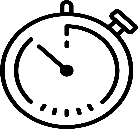 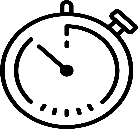 Établir un bilan et un compte de résultat le plus rapidement possible ! En complétant le tableau d’aide à la l’identification des éléments du bilan et du compte de résultat (annexe 1) 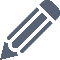 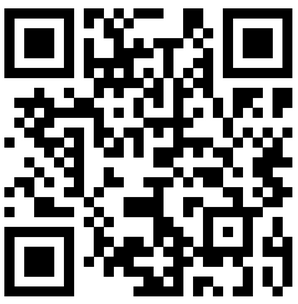 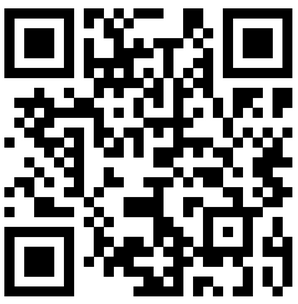  En positionnant les charges et les produits dans le compte de résultat (annexe 2) En positionnant les éléments d’actif et de passif du bilan (annexe 3)  En renseignant la page web « atelier3 – Bilan Résultat » pour contrôler le travail précédent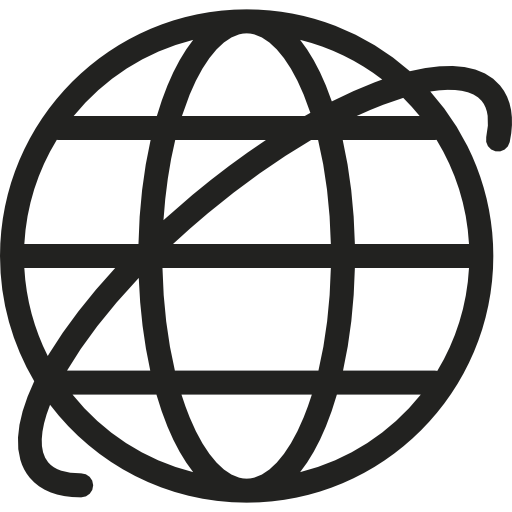 https://bit.ly/38tZ2sNAnnexe 1 – Les éléments comptablesAnnexe 2 – Le compte de résultatAnnexe 3 – Le bilanMon atelier pour m’entrainer àIdentifier les éléments du bilan (actif-passif) Identifier les éléments du compte de résultat (charge-produit)Positionner les éléments de l’actif et du passif du bilan Positionner les charges et les produits du compte de résultat RENSEIGNEMENTS COMPTABLESRENSEIGNEMENTS COMPTABLESRENSEIGNEMENTS COMPTABLESRENSEIGNEMENTS COMPTABLESRENSEIGNEMENTS COMPTABLESBilanBilanBilanBilan?Compte de résultatCompte de résultatCompte de résultat?301000Stocks matières premières55 000640000Salaires & charges sociales452 600411000Créances sur les clients35 000770000Produits exceptionnels62 400701000Ventes de produits finis3 850 000670000Charges exceptionnelles2 800213000Constructions460 000164000Emprunts bancaires88 000120000Résultat de l’exercice?764000Intérêts reçus5 600420000Dettes sociales5 300211000Terrains100 000601000Achats matières premières2 760 000440000Dettes fiscales3 000215000Installations techniques175 000661000Intérêts payés3 600530000Caisse6 700610000Autres achats externes639 000401000Dettes fournisseurs64 400218000Autres immobilisations80 000101000Capital700 000512000Avoir en banque9 000COMPTE DE RÉSULTATCOMPTE DE RÉSULTATCOMPTE DE RÉSULTATCOMPTE DE RÉSULTATCOMPTE DE RÉSULTATCOMPTE DE RÉSULTATCHARGESCHARGESMONTANTPRODUITSPRODUITSMONTANTCHARGES D’EXPLOITATIONCHARGES D’EXPLOITATIONCHARGES D’EXPLOITATIONPRODUITS D'EXPLOITATIONPRODUITS D'EXPLOITATIONSous-total 1Sous-total 1Sous-total 1Sous-total 1CHARGES FINANCIÈRESCHARGES FINANCIÈRESCHARGES FINANCIÈRESPRODUITS FINANCIERSPRODUITS FINANCIERSPRODUITS FINANCIERSSous-total 2Sous-total 2CHARGES EXCEPTIONNELLESCHARGES EXCEPTIONNELLESCHARGES EXCEPTIONNELLESPRODUITS EXCEPTIONNELSPRODUITS EXCEPTIONNELSPRODUITS EXCEPTIONNELSSous-total 3Sous-total 3TOTAL DES CHARGESTOTAL DES PRODUITSBénéficePerteTOTAL GÉNÉRALTOTAL GÉNÉRALTOTAL GÉNÉRALBILAN BILAN BILAN BILAN BILAN BILAN ACTIF (EMPLOIS)ACTIF (EMPLOIS)MONTANTPASSIF (RESSOURCES)PASSIF (RESSOURCES)MONTANTACTIF IMMOBILISÉACTIF IMMOBILISÉACTIF IMMOBILISÉCAPITAUX PROPRESCAPITAUX PROPRESTOTAL 1TOTAL 1TOTAL 1TOTAL 1ACTIF CIRCULANTACTIF CIRCULANTACTIF CIRCULANTDETTESDETTESDETTESTOTAL 2TOTAL 2TOTAL 2TOTAL 2TOTAL GÉNÉRALTOTAL GÉNÉRALTOTAL GÉNÉRAL